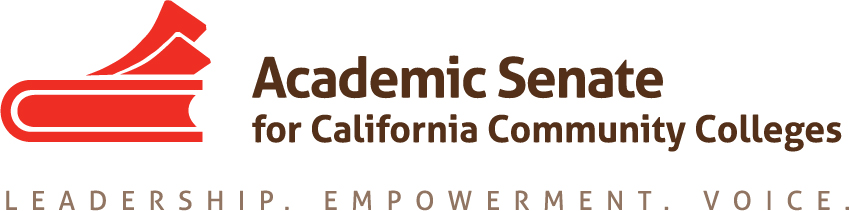 Curriculum CommitteeSaturday March 17th, 201810 AM – 3 PMLos Angeles Valley College5800 Fulton Ave.Valley Glen, CA 91401Members Present: C. Aschenbach, K. Daar, D. Keller, C. Reiss (via phone), C. Rutan (Chair), A. Tran, E. Wada, and T. WinsomeMeeting called to order at 10:06 AMUpdate on AB 705: C. Rutan and K. Daar provided an update on the progress of the AB 705 Implementation Advisory Committee at the Chancellor’s Office. After several meetings, the Chancellor’s Office has decided several key items related to AB 705 and a guidance memo will be distributed to the colleges soon. The guidance will specify that colleges are expected to maximize the likelihood the students enter and complete transfer level coursework in math and English within two semesters/three quarters. This does not mean that a college cannot offer a sequence of courses that is longer than two semesters, but it does mean that a college cannot require a student to enroll in a sequence that would take longer than two semesters to complete. Additionally, colleges will be advised that all students entering a college with an 11th grade high school GPA must be placed directly into transfer level English unless the college can demonstrate that being placed one level below increases the likelihood that a student will enter and complete transfer level English in two semesters/three quarters. Colleges will be encouraged to explore the use of different types of concurrent support (corequisite courses, embdedded tutoring, supplemental instruction, etc.). Guidance for mathematics placement, both BSTEM and non-STEM, has yet to be finalized.Agenda for Spring Curriculum Regionals: The committee discussed several different options for the spring regional meetings and it was agreed that the regionals should focus on implementation of AB 705. Unlike the fall regional meetings, all of the presentations will be in a general session format, but the afternoon should include time for the attendees to break into groups and discuss how they will be addressing the implementation locally. The regional topics will include a brief curriculum update, overview of the implementation requirements for AB 705, an update on the work of the Math and Quantitative Reasoning Task Force, a discussion about concurrent support, and time for attendees to discuss what all of this means for their colleges. The regional meetings will be on May 18 – 19.Curriculum Institute: The committee reviewed the draft program and agreed to the following general sessions: Quantitative Reasoning and AB 705, Implementation Requirements for AB 705, Statewide Technology Systems that Impact Curriculum, and Training on Curriculum Streamlining. The committee also agreed on four pre-session topics: New/Newer Curriculum Chairs, New/Newer Curriculum Administrators, New/Newer Curriculum Specialists, and an overview of Guided Pathways. There were minor changes made to the breakout topics based on the input from the Executive Committee in February. Descriptions for each of the breakout and pre-sessions are due to C. Rutan by April 18, 2018. Committee members should send suggestions for presenters and a list of any sessions that they would like to lead to C. Rutan by April 18. The final program will be considered for adoption at the May 8 Executive Committee meeting. All committee members will receive information about how to register and request travel for the institute within the next couple of weeks. Committee members receive free registration, hotel, and travel for the institute. The Curriculum Institute is July 11 – 14, 2018.Meeting adjourned at 2:46 PM.Respectfully submitted, Craig RutanApproved March 29, 2018